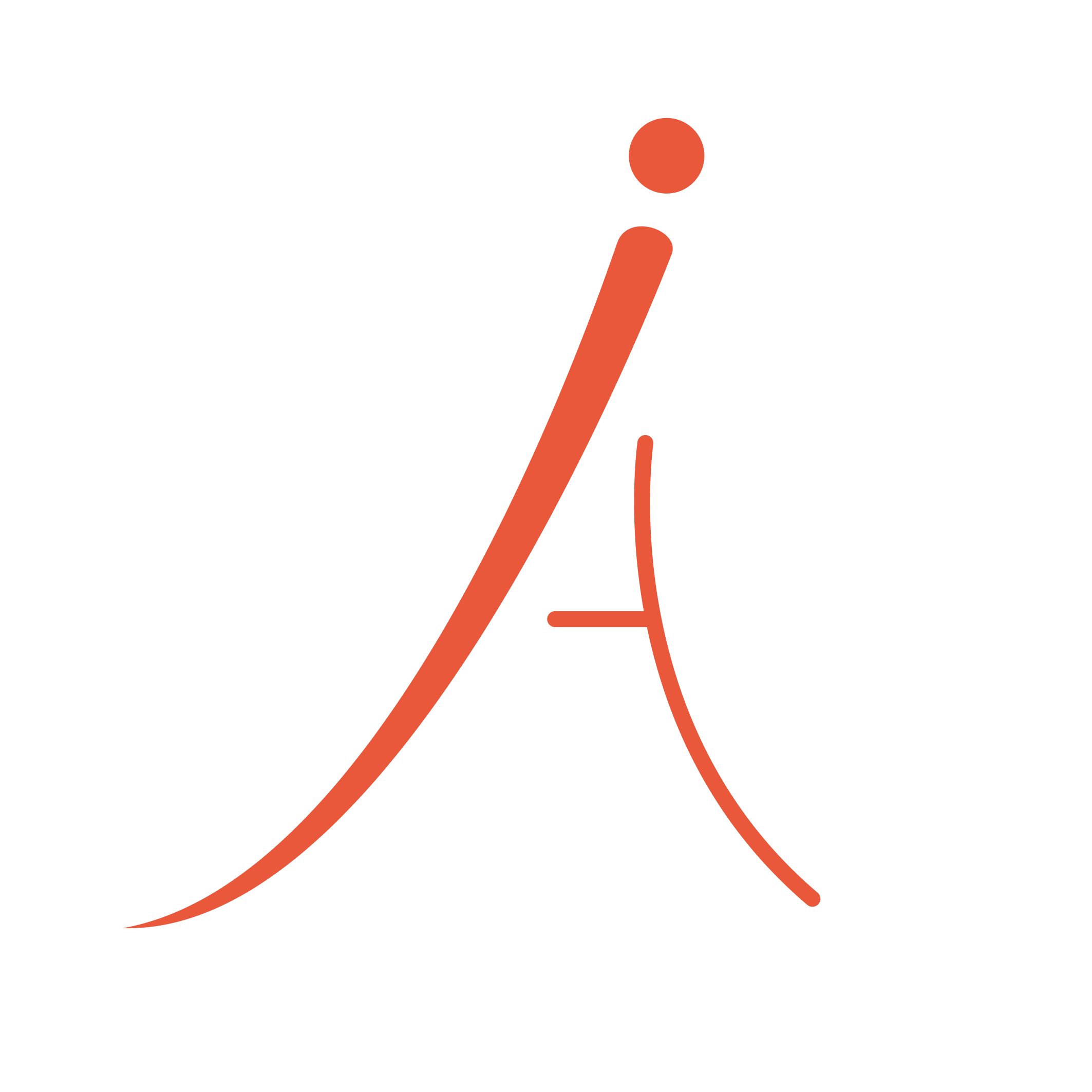 Systeemtherapie en wetenschappelijk onderzoekdraaiboekDe tweedaagse is onderdeel van een NVRG geaccrediteerde opleiding tot systeemtherapeut of ook los te volgen als tweedaagse training. Inhoud cursusDe volledige, zogenaamd intensieve opleiding systeemtherapie bestaat uit verscheidene onderdelen. In een eerste, meer algemeen gedeelte komen vooral de basisbegrippen en basiselementen van de systeemtherapie aan bod. Ook wordt stilgestaan bij de geschiedenis van de systeemtherapie en wordt er veel aandacht besteed aan het actief inoefenen van systemische vaardigheden, zoals het hanteren van de context, het werken met systemische hypothesen en verscheidene manieren van systemisch vragen en bevragen. Eigen aan systeemtherapie is ook dat men actief gebruik maakt van krachten en mogelijkheden, zowel van cliënten, gezinnen, als van de eigen persoon van de hulpverlener en de eigen hulpbronnen uit de context, rond de hulpverlener. Het kijken naar de eigen persoon van de therapeut neemt in onze visie een belangrijke plaats in, en het is belangrijk van zowel voeling te krijgen met de eigen krachten en kwaliteiten als oog te hebben voor iemands valkuilen. Dit steeds in een veilige context waarvoor de opleiders mee zorg dragen.Het eerste, meer algemene gedeelte neemt in totaal 120 uren in beslag. Het tweedaagse onderzoeksdeel waar dit draaiboek over gaat volgt daarop. Het is een verplicht onderdeel binnen de volledige opleiding Systeemtherapie (NVRG), maar wordt door ons ook los aangeboden.Conform de normen van de NVRG worden er twaalf uren, of twee dagen van zes uren besteed aan opleiding. Deze uren zijn extra op de 120 basisuren. Er is bij dit aanbod vooral gekeken naar de relevantie voor de praktijk van de cursisten. Naast een wat meer algemeen overzicht wordt er ook gekeken naar hoe onderzoek relevant kan zijn voor de praktijk. Wetenschappelijk onderzoek legitimeert het voortbestaan en het ontwikkelen van systeemtherapie in de beroepspraktijk. Onderzoek is nodig om de premisse te onderbouwen dat het betrekken van het systeem de effectiviteit van therapie en groeimogelijkheden voor de cliënt vergroot. Systeemtherapie is de afgelopen decennia onderzocht en evident gebleken in de behandeling van diverse problematiek. Omdat de systeemtherapie niet samen te vatten is in een nauw omschreven stappenplan en er in complexe systemen velerlei variabelen tegelijkertijd en onvoorspelbaar aanwezig zijn, is onderzoek naar de systeembenadering moeilijk, omstreden en onderwerp van discussie. Er zijn uiteenlopende gedachten en praktijken omtrent onderzoek naar systeemtherapie. Er is een traditionele benadering van kwantitatief, gerandomiseerd vergelijkend onderzoek. Uitkomsten hebben geleid tot het aanwijzen/ ontwikkelen van  ‘evidence based practices’  therapiemodellen of programma’s. Naast onderzoekers die evidence based practice nastreven zijn er ‘practicitoners’ die onderzoek doen naar de eigen praktijk en spreken van ‘practice based evidence’.  Naast kwantitatief onderzoek waarin effecten cijfermatig weegegeven worden is er kwalitatief onderzoek waarin er a.d.h.v. o.a. tekst analyse een valide theorie of verhaal gemaakt kan orden. Tenslotte is er systemisch onderzoek naar systeemtherapie waarin wetenschappelijk onderzoek vanuit systeemtheoretische concepten opnieuw vorm krijgt. Leerdoelen:-Stand van zaken hedendaags wetenschappelijk onderzoek Systeemtherapie.-Kennis hebben van verschillende vormen van onderzoek-In staat zijn een onderzoeksartikel te lezen-In staat zelf  na te denken over wetenschappelijk onderzoek naar de eigen   beroepspraktijk.LiteratuurZelf aanschaffen:Savenije, A. , van Lawick, J., & Reijmers, E. (red.) (2014). Handboek Systeemtherapie. Utrecht: de Tijdstroom. Overige artikelen worden aangeleverd door de JeugdzorgacademieDoelgroep en toelatingseisen: Psychologen en Orthopedagogen (in opleiding tot K&J Psycholoog NIP/ Orthopedagoog generalist) werkzaam in de jeugdzorg/ het onderwijs. Universitaire opleiding tot psycholoog/orthopedagoog.Een afgeronde Verdiepingscursus Systeemtherapie is ook een eis.WerkwijzeDe opleiders proberen zoveel mogelijk aan te sluiten bij de concrete ervaring van de cursisten en proberen door middel van concrete, praktijkgerichte oefeningen en casusmateriaal (videomateriaal) hen vertrouwd te maken met algemene systeemconcepten, perspectieven, denkkaders en onderzoek. Vervolgens zullen cursisten geholpen worden een brug te slaan naar de eigen praktijk. Hoe kunnen de systematische begrippen, concepten en vaardigheden toegepast worden?De cursisten krijgen twee dagen college over zowel kwantitatief als kwalitatief onderzoek. Er zijn verschillende theorieën die besproken worden (evidence based practices, practice based evidence, systemisch onderzoek waarin wetenschappelijk onderzoek vanuit systheemtheoretische concepten vorm krijgt).Toetsing en evaluatieTussentijdse toetsing: Alle cursisten lezen voorafgaand aan de bijeenkomsten de literatuur en de docent toetst (controleert) mondeling of iedereen de literatuur begrepen heeft en alles uit de tekst gehaald heeft wat er in staat. De docent zal het gelezene uitgebreid bespreken. Er wordt een actieve houding verwacht van de cursisten.Cursisten krijgen tijdens de cursus expliciet feedback wat betreft hun begrip van de hedendaagse onderzoeksmethode.Schriftelijke eindopdracht: De eindopdracht is een tekstanalyse maken. Cursisten analyseren een wetenschappelijke tekst en laten zien dat zij in staat zijn te zien wat voor soort onderzoek dit is en deze een plek te geven binnen het scala van andere soorten onderzoeken. Er wordt gekeken of zij een juiste interpretatie van dit wetenschappelijke teksten kunnen geven.Schriftelijke evaluatie aan het eind van de trainingDocenten: 	Bruno Hillewaere, psychotherapeut, systeemtherapeut				Hans Bom, klinisch psycholoog, supervisor NVRG, onderzoekerStudiedag 1. Kwantitatief onderzoek en de vraag wat evidentie/ validiteit is.  Programma:Stand van zaken wetenschappelijk onderzoek systeemtherapie. Inzicht in begrippen als data, variabelen, validiteit, controlegroepen.Hoe lees je een onderzoeksartikelWat is evident/ validiteit?Verschil tussen EBP en PBE, kwantitatief en kwalitatief onderzoekOnderzoek met feedbacklijsten Te bestuderen literatuur  Buysse, A., De Mol, J., & Verhofstadt, L. (2014). H6 Complexiteiten van systemisch onderzoek.  Handboek Systeemtherapie (pp. 99-108). Utrecht: De Tijdstroom.Lange, A., (2014). H7 Systeemtherapie en onderzoek, de stand van zaken. Handboek Systeemtherapie (pp. 109-128). Utrecht: De Tijdstroom.Loots, G., (2014). H8 Procesonderzoek. Handboek Systeemtherapie (pp. 129-138). Utrecht: De Tijdstroom. Lemmens, G., Bom, H. (2014). H9 Protocollen. Handboek Systeemtherapie (pp. 139-148). Utrecht: De Tijdstroom. Bom, H. (2006). Tegen de verdrukking in. Systemische reflecties over kwalitatief goede behandeling en het belang van geëngageerde professionals. Systeemtherapie, jrg. 18, 150-165.Bohart, A., & Tallman, K. (2010), Clients: the neglected factor in psychotherapy. In: Duncan, B., Miller, S., Wampold, B., & Hubble, M. (Eds.). The heart and soul of change: Delivering What Works in Therapy.(pp. 83-111). Washington: APA. (zeker lezen, dit artikel is aanbevolen door de gastdocent)  Oenen, F.J. (2011). Het is mijn vriend die mij mijn fouten toont. Cliëntfeedback als leidraad voor behandeling. MGv, jrg 3, 120-135. Studiedag 2. Praktijkgericht, kwalitatief en systemisch onderzoekProgrammaWaarin schiet RCT en EBP te kort?Over wat je niet meten kunt en common factorsWat is kwantitatief onderzoekOefenen met tekstanalyse Wat is systemisch praktijk gericht onderzoek? Wat zou jou onderzoeksvraag zijn?Hoe zou je dat op kunnen zetten?Te bestuderen literatuurBuysse, A., De Mol, J., & Verhofstadt, L. (2014). H6 Complexiteiten van systemisch onderzoek.  Handboek Systeemtherapie (pp. 99-108). Utrecht: De Tijdstroom.Loots, G., (2014). H8 Procesonderzoek. Handboek Systeemtherapie (pp. 129-138). Utrecht: De Tijdstroom. Rober, P., Walravens, G. & Versteynen, L. (2012). “In search of a tale they can live with”: About loss, family secrets and selective disclosure.  Journal of Marital and Family Therapy, 38, 529-541.Rober, P. & Rosenblatt, P. (2013). Selective Disclosure in a First Conversation about a Family Death in James Agee’s Novel ‘A Death in the Family’. Death Studies, 37, 172-194.Rober, P. & Rosenblatt, P. (2015). Silence and Memories of War. Family Process (13 pagina’s),. doi: 10.1111/famp.12174SuggestiesVan Hennik, Hillewaere (2017) Pracrice Based Evidence Based Practice. Journal of Family Therapy.Simon, G. (2014) Systemic Inquiry as a form of Qualitative Inquiry. Systemic Inquiry.  